Κύρια Σημεία Αποτελεσμάτων και Μεγεθών ΟμίλουΑποτελέσματα 1ου 3μήνου 2016Μεγέθη 31 Μαρτίου 2016Επιλεγμένα Στοιχεία Ομίλου ΠειραιώςΣημείωση: τα ιστορικά στοιχεία πλην ενεργητικού και ιδίων κεφαλαίων εξαιρούν τις δραστηριότητες στην Κύπρο (διακοπτόμενες) και στην Αίγυπτο (πωληθείσες)  Εξέλιξη Αποτελεσμάτων και ΜεγεθώνH προ φόρων και προβλέψεων κερδοφορία του Ομίλου το 1o 3μηνο 2016 ανήλθε σε €263 εκατ., αυξημένη κατά 9% σε σχέση με το 1ο 3μηνο 2015.Τα καθαρά έντοκα έσοδα διαμορφώθηκαν σε €478 εκατ., αυξημένα κατά 3% σε τριμηνιαία βάση, μειωμένα κατά 2% σε ετήσια βάση. Η αρνητική επίδραση στα έντοκα έσοδα από την περαιτέρω απομόχλευση του δανειακού χαρτοφυλακίου κατά το 1ο 3μηνο 2016 αντισταθμίσθηκε από τη συνεχιζόμενη αποκλιμάκωση του μέσου κόστους των καταθέσεων στην Ελλάδα, το οποίο διαμορφώθηκε σε 59 μ.β. από 65 μ.β. το 4ο 3μηνο 2015 και 115 μ.β. το 1ο 3μηνο 2015. Θετική επίδραση στα έντοκα έσοδα είχε και ο περιορισμός χρήσης των εγγυήσεων του Ν.3723/2008, καθώς και η μείωση στη χρήση ρευστότητας μέσω μηχανισμού ELA. Το καθαρό επιτοκιακό περιθώριο (NIM) του Ομίλου για το 1o 3μηνο 2016  ανήλθε σε 281 μ.β. έναντι 269 μ.β. το αμέσως προηγούμενο 3μηνο (ως ποσοστό του ενεργητικού εξαιρουμένων των ομολόγων EFSF/ESM). Τα καθαρά έσοδα τόκων της δραστηριότητας στην Ελλάδα διαμορφώθηκαν το 1o 3μήνο 2016 σε €440 εκατ., ενώ του εξωτερικού σε €38 εκατ.Τα καθαρά έσοδα προμηθειών διαμορφώθηκαν σε €74 εκατ. το 1ο 3μηνο 2016 μειωμένα κατά 6% σε τριμηνιαία και ετήσια βάση κυρίως λόγω των οικονομικών εξελίξεων που επηρέασαν αρνητικά τις προμήθειες δανείων. Τα καθαρά έσοδα προμηθειών (ως ποσοστό του ενεργητικού εξαιρουμένων των ομολόγων EFSF/ESM) διαμορφώθηκαν στις 43 μ.β. το 1ο 3μηνο 2016.  Τα καθαρά έσοδα προμηθειών της δραστηριότητας στην Ελλάδα διαμορφώθηκαν το 1o 3μηνο ’16 σε €66 εκατ., ενώ του εξωτερικού σε €7 εκατ.Τα έξοδα λειτουργίας του Ομίλου διαμορφώθηκαν το 1ο 3μηνο 2016 σε €318 εκατ., παρουσιάζοντας μείωση κατά 3% σε τριμηνιαία βάση. Ο δείκτης κόστους προς έσοδα το 1ο 3μηνο 2016 διαμορφώθηκε στο 54%.  Στο πλαίσιο των δεσμεύσεων του Σχεδίου Αναδιάρθρωσης της Τράπεζας, ολοκληρώθηκε εντός του 2ου 3μήνου 2016 πρόγραμμα αποχώρησης προσωπικού. Το σύνολο των αποζημιώσεων που καταβλήθηκαν, ισοδυναμεί με αποδοχές περίπου δύο ετών, για περίπου 1.000 εργαζομένους που συμμετείχαν στο πρόγραμμα. Η παραπάνω μείωση εργαζομένων θα περιορίσει τις δαπάνες προσωπικού ετησίως κατά περίπου €45 εκατ.Τον Μάρτιο 2016, το έξοδο των προβλέψεων για δάνεια διαμορφώθηκε σε €289 εκατ. από €1.384 εκατ. στο 4ο 3μηνο 2015, ενώ πραγματοποιήθηκε απομείωση αξίας λοιπών απαιτήσεων και στοιχείων ενεργητικού ύψους €12 εκατ.  Από το σύνολο των προβλέψεων για δάνεια του 1ου 3μήνου 2016 τα  €270 εκατ. αφορούν δάνεια στην Ελλάδα και τα €19 εκατ. στο εξωτερικό.Οι σωρευμένες προβλέψεις αντιπροσωπεύουν το 26,2% του συνολικού δανειακού χαρτοφυλακίου στο τέλος Μαρτίου 2016 και συνεπακόλουθα η κάλυψη των δανείων σε  καθυστέρηση ενισχύθηκε στο επίπεδο 66% από 65% τον Δεκέμβριο 2015. Τα καθαρά αποτελέσματα του Ομίλου μετά από φόρους από συνεχιζόμενες δραστηριότητες που αναλογούν στους μετόχους διαμορφώθηκαν σε ζημιά €37 εκατ. το 1o 3μήνο 2016.Οι καταθέσεις πελατών του Ομίλου διαμορφώθηκαν τον Μάρτιο 2016 σε €37,9 δισ., σημειώνοντας τριμηνιαία μείωση κατά 3% που προέρχεται κυρίως από την Ελλάδα και αποδίδεται στην επίπτωση που είχαν οι πληρωμές υποχρεώσεων τόσο εκ μέρους της Γενικής Κυβέρνησης όσο και από επιχειρήσεις (συνολικό υπόλοιπο εγχώριων καταθέσεων €35,1 δισ.). Οι καταθέσεις εξωτερικού διαμορφώθηκαν στο τέλος Μαρ.2016 σε €2,8 δισ., αμετάβλητες σε σχέση με τον Δεκέμβριο 2015. Τα δάνεια προ προβλέψεων και προσαρμογών διαμορφώθηκαν στο τέλος Μαρτίου 2016 σε €66,3 δισ., -3% έναντι  του Δεκεμβρίου 2015, λόγω της συρρικνούμενης οικονομικής δραστηριότητας στην Ελλάδα (ΑΕΠ 1ου 3μ 2016 -1,3% ετησίως, -0,4% σε τριμηνιαία βάση), αλλά και διαγραφών και αποπληρωμής εποχικού δανείου. Το σύνολο των δανείων στην Ελλάδα διαμορφώθηκε στα €62,3 δισ. ενώ τα δάνεια από τις διεθνείς δραστηριότητες διαμορφώθηκαν στα €4,0 δισ. Το υπόλοιπο των δανείων μετά από προβλέψεις διαμορφώθηκε στα €48,9 δισ., με τον δείκτη δανείων προς καταθέσεις του Ομίλου Πειραιώς να βελτιώνεται οριακά στο 129% από 130% στο τέλος του 2015.Η χρηματοδότηση της Τράπεζας Πειραιώς μέσω του Ευρωσυστήματος στις 31 Μαρτίου 2016 αποκλιμακώθηκε σε €30,4 δισ. (EΚΤ: €14,4 δισ. και ELA €16,1 δισ.) από €32,7 δισ. στις 31 Δεκεμβρίου 2015.  Η μείωση αυτή προήλθε από την άνοδο της χρηματοδότησης μέσω διατραπεζικής αγοράς και την απομόχλευση του δανειακού χαρτοφυλακίου.  Σημειώνεται ότι στις 28 Απριλίου 2016 έληξαν οι τελευταίες Εγγυήσεις του Ελληνικού Δημοσίου (Πυλώνας ΙΙ) που χρησιμοποιούσε η Τράπεζα Πειραιώς για την άντληση ρευστότητας στο πλαίσιο του Ν. 3723/2008. Με τη λήξη των εγγυήσεων του Πυλώνα ΙΙ, η Τράπεζα Πειραιώς έπαυσε να κάνει χρήση των μέτρων του Ν. 3723/2008 και κατά συνέπεια και να εμπίπτει στις δεσμεύσεις του προγράμματος θωράκισης Ποιότητα Δανειακού ΧαρτοφυλακίουΟ σχηματισμός νέων δανείων σε καθυστέρηση, ο οποίος είχε παρουσιάσει συγκρατημένο άνοδο το 2015, λόγω της αβεβαιότητας στην αγορά και της επιβολής ελέγχων στην κίνηση κεφαλαίων στην Ελλάδα, επιβραδύνθηκε σημαντικά και διαμορφώθηκε σε αρνητικό επίπεδο κατά το 1ο 3μηνο 2016, για πρώτη φορά από την έναρξη της κρίσης το 2008.  Αναλυτικότερα, τα νέα δάνεια σε καθυστέρηση ως ποσοστό των συνολικών δανείων διαμορφώθηκαν κατά το 1ο 3μηνο στο -0,37% επί των δανείων (-€245 εκατ.) από +0,12% το 4ο 3μηνο 2015 (+€80 εκατ), με το σχηματισμό νέων δανείων σε καθυστέρηση στην Ελλάδα να διαμορφώνεται στα -€232 εκατ. στο 1ο 3μηνο 2016 από €87 εκατ. στο 4ο 3μηνο ’15.Ο δείκτης δανείων σε καθυστέρηση άνω των 90 ημερών προς το σύνολο των δανείων του Ομίλου, διαμορφώθηκε στο 39,8% στο τέλος Μαρτίου 2016.Η κάλυψη των δανείων σε καθυστέρηση άνω των 90 ημερών ενισχύθηκε περαιτέρω στο επίπεδο του 66%. Εάν προστεθούν τα ενσώματα καλύμματα και οι εξασφαλίσεις η κάλυψη διαμορφώνεται σε 133%. Αντίστοιχα, ο δείκτης σωρευμένων προβλέψεων προς το σύνολο δανείων στο τέλος Μαρτίου 2016 φτάνει στο ιδιαίτερα υψηλό επίπεδο του 26% (30% στα επιχειρηματικά, 11% στα στεγαστικά, 39% στα καταναλωτικά-κάρτες).Επάρκεια ΚεφαλαίωνΗ συνολική καθαρή θέση του Ομίλου στις 31.03.2016 εμφανίζεται ιδιαίτερα ενισχυμένη έναντι του Μαρτίου 2015, καθώς ενσωματώνει την άντληση κεφαλαίων €4,6 δισ. που υλοποιήθηκε το Δεκέμβριο 2015 και ανέρχεται σε €9,9 δισ., διαμορφώνοντας τον δείκτη μόχλευσης στο 11%.  Αντίστοιχα, τα εποπτικά κεφάλαια CET-1 ανέρχονται σε €9,2 δισ. Ο δείκτης κεφαλαίου κοινών μετοχών Κατηγορίας Ι (Common Equity Tier-1) του Ομίλου διαμορφώθηκε στο τέλος 2015 στο 17,6% (pro-forma για την επικείμενη αποεπένδυση από τις διακοπτόμενες δραστηριότητες της Τράπεζας Πειραιώς Κύπρου και της ΑΤΕ Ασφαλιστικής). Ο δείκτης  Common Equity Tier-1, με βάση την πλήρη εφαρμογή των κανόνων της Βασιλείας ΙΙΙ, διαμορφώθηκε στο 16,7%.Αθήνα, 25 Μάϊου 2016Οι ενοποιημένες οικονομικές καταστάσεις του Ομίλου Πειραιώς για το 1ο 3μηνο 2016 θα αναρτηθούν στην ιστοσελίδα του (www.piraeusbankgroup.com) ως το τέλος Μαΐου 2016.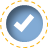 Τα κέρδη προ φόρων και προβλέψεων του Ομίλου το 1ο 3μηνο 2016 αυξήθηκαν ετησίως κατά 9% στα €263 εκατ. Τα οργανικά έσοδα (καθαρά έσοδα τόκων και προμηθειών) συνιστούν το 95% των καθαρών λειτουργικών εσόδων και αυξήθηκαν κατά 2% τριμηναίως. Τα καθαρά έντοκα έσοδα του Ομίλου διαμορφώθηκαν σε €478 εκατ., αυξημένα κατά 3% έναντι του 4ου 3μηνου 2015, ευνοημένα από τον περιορισμό της χρήσης εγγυήσεων του Ν.3723/2008, τη μείωση της χρήσης του ELA και την περαιτέρω αποκλιμάκωση του κόστους των προθεσμιακών καταθέσεων. Σημειώνεται ότι η Τράπεζα Πειραιώς αποδεσμεύθηκε πλήρως από τη χρήση του Ν.3723 στα τέλη Απριλίου 2016, πρώτη μεταξύ των ελληνικών τραπεζών. Βελτίωση του καθαρού επιτοκιακού περιθωρίου στο 2,81% από 2,69% το αμέσως προηγούμενο τρίμηνο.Τα καθαρά έσοδα προμηθειών διαμορφώθηκαν στα €74 εκατ. το 1ο 3μηνο 2016,  επηρεασμένα από τις συνθήκες του οικονομικού περιβάλλοντος (-1,3% ΑΕΠ στην Ελλάδα σε ετήσια βάση), εν αναμονή και της ολοκλήρωσης της αξιολόγησης του προγράμματος οικονομικής προσαρμογής. Τα συνολικά καθαρά λειτουργικά έσοδα ανήλθαν στο 1ο 3μηνο 2016 σε €581 εκατ, αυξημένα κατά 2% σε ετήσια βάση. Το λειτουργικό κόστος διαμορφώθηκε στα €318 εκατ., μειωμένο κατά 3% σε σχέση με το 1ο 3μηνο 2015.Ο δείκτης δανείων σε καθυστέρηση άνω των 90 ημερών διαμορφώθηκε στο 39,8%, με το υπόλοιπό τους να μειώνεται σημαντικά για δεύτερο συνεχόμενο 3μηνο (η μείωση από το τέλος Σεπτεμβρίου 2015 έφτασε τα €1,2 δισ.). Ο σχηματισμός νέων καθυστερήσεων δανείων κινήθηκε βάσει των εκτιμήσεων της Τράπεζας στα τέλη 2015 και ήταν αρνητικός, διαμορφούμενος για το 1ο 3μηνο 2016 σε -€245 εκατ. από +€80 εκατ. στο 4ο 3μηνο, με αρνητική παραγωγή τόσο στην Ελλάδα όσο και στο εξωτερικό, αλλά και σε όλα τα δανειακά χαρτοφυλάκια. Παράλληλα, ο δείκτης κάλυψης των δανείων σε καθυστέρηση από σωρευμένες προβλέψεις στο τέλος Μαρτίου 2016 ενισχύθηκε στο 66% από 65% στο τέλος Δεκεμβρίου 2015. Οι προβλέψεις δανείων στο 1ο 3μηνο 2016 σημείωσαν σημαντική αποκλιμάκωση και ανήλθαν σε €289 εκατ. έναντι €1.384 εκατ. στο 4ο 3μηνο 2015. Το σημαντικό ύψος σωρευμένων προβλέψεων (26% επί των δανείων) δίνει τη δυνατότητα στην Τράπεζα να αντιμετωπίσει αποτελεσματικά το υπόλοιπο των δανείων σε καθυστέρηση, κάτι το οποίο έχει ήδη ξεκινήσει να παράγει απτά αποτελέσματα μέσω της μονάδας Recovery Banking Unit.Τα καθαρά αποτελέσματα από συνεχιζόμενες δραστηριότητες που αναλογούν στους μετόχους διαμορφώθηκαν σε οριακή ζημία €37 εκατ. στο 1ο 3μηνο 2016 (-€25 εκατ σε ατομικό επίπεδο για την Τράπεζα Πειραιώς).Οι καταθέσεις πελατών του Ομίλου διαμορφώθηκαν σε €37,9 δισ. στο τέλος Μαρτίου 2016, μειωμένες κατά 3% έναντι του Δεκεμβρίου 2015, με €0,4 δισ. εκ της τριμηνιαίας υποχώρησης να προέρχονται από καταθέσεις γενικής κυβέρνησης και €0,3 δισ. από καταθέσεις επιχειρήσεων και €0,3 δισ. από ιδιώτες. Σημειώνεται ότι κατά τον Απρίλιο σημειώθηκε μικρή αναστροφή της πτωτικής τάσης. Η συμπίεση του κόστους των προθεσμιακών καταθέσεων συνεχίσθηκε, με το κόστος των νέων προθεσμιακών να διαμορφώνεται στο 0,84% το Μάρτιο 2016 από 0,95% το Δεκέμβριο 2015 και 1,75% το Μάρτιο  2015.Μειωμένη η χρηματοδότηση από το Ευρωσύστημα, στα €30,4 δισ. στο τέλος Μαρτίου 2016 από €32,7 δισ. το Δεκέμβριο 2015. Ειδικότερα, η χρηματοδότηση από το μηχανισμό ELA μειώθηκε σε €16,1 δισ. το Μάρτιο 2016 από €16,7 δισ. το Δεκέμβριο 2015 και €22,2 δισ. στα μέσα του 2015.Τα δάνεια προ προβλέψεων και προσαρμογών διαμορφώθηκαν στα €66,3 δισ. το Μάρτιο 2016, ενώ μετά από προβλέψεις διαμορφώθηκαν σε €48,9 δισ.Ο δείκτης δανείων προς καταθέσεις μειώθηκε στο 129% το Μάρτιο 2016 από 130% το Δεκέμβριο 2015 και 137% τον Ιούνιο 2015.Ο δείκτης κεφαλαιακής επάρκειας Common Equity Tier 1 του Ομίλου, διαμορφώθηκε στο τέλος Μαρτίου 2016 σε 17,6%. Με πλήρη εφαρμογή του πλαισίου της Βασιλείας ΙΙΙ, o δείκτης ανήλθε στο 16,7% ελαφρά βελτιωμένος έναντι του Δεκεμβρίου 2015 (και οι 2 δείκτες με προσαρμογή για τις επικείμενες αποεπενδύσεις).Το δίκτυο καταστημάτων στην Ελλάδα μειώθηκε κατά 8 καταστήματα στη διάρκεια του 1ου 3μήνου 2016 και διαμορφώθηκε σε 701 μονάδες, ενώ σε επίπεδο Ομίλου ανήλθε σε 981 μονάδες στο τέλος Μαρτίου 2016. Στόχος του Σχεδίου Αναδιάρθρωσης της Τράπεζας είναι οι 650 μονάδες στην Ελλάδα στο τέλος του 2017, επίπεδο το οποίο θα επιτευχθεί εντός των αμέσως προσεχών τριμήνων.Το ανθρώπινο δυναμικό του Ομίλου για τις συνεχιζόμενες δραστηριότητες διαμορφώθηκε στο τέλος Μαρτίου 2016 σε 19.259 άτομα, ενώ στην Ελλάδα σε 15.627 άτομα.  Το προσωπικό των διεθνών δραστηριοτήτων διαμορφώθηκε σε 3.632 άτομα. Στα τέλη Απριλίου 2016 εξέπνευσε η περίοδος υποβολής αιτήσεων για το πρόγραμμα αποχώρησης που εισήγαγε η Τράπεζα τον Μάρτιο. Περίπου 1.000 εργαζόμενοι δήλωσαν συμμετοχή, με εκτίμηση για ετήσιο όφελος στις δαπάνες προσωπικού περίπου €45 εκατ. Ενοποιημένα Στοιχεία (ποσά σε € εκατ.)31.03.1631.12.1531.03.153μηνιαίωςετησίωςΕπιλεγμένα Μεγέθη ΙσολογισμούΕνεργητικό85.68287.52888.516-2%-3%Καταθέσεις37.91138.95244.354-3%-15%Δάνεια προ Προβλέψεων & Προσαρμογών66.29168.07169.794-3%-5%Σωρευμένες Προβλέψεις17.37817.48015.456-1%12%Σύνολο Ιδίων Κεφαλαίων9.94710.0217.238-1%37%Επιλεγμένα Αποτελέσματα1ο 3μ20164ο 3μ20151ο 3μ2015Καθαρά Έσοδα Τόκων4784634873%-2%Καθαρά Έσοδα Προμηθειών747978-6%-6%Αποτελέσματα Εμπορ. & Επενδ. Χαρτ/κίου646(9)-87%>-100%Λοιπά Έσοδα & Μερίσματα24171442%72%Σύνολο Καθαρών Λειτουργικών Εσόδων581605569-4%2%Δαπάνες Προσωπικού(160)(278)(167)-42%-4%Γενικά Διοικητικά Έξοδα(131)(186)(134)-30%-2%Αποσβέσεις (28)(29)(27)-6%1%Συνολικό Λειτουργικό Κόστος(318)(493)(328)-35%-3%Κέρδη Προ Φόρων & Προβλέψεων (ΚΠΦΠ)263112242>100%9%Απομείωση Αξίας Δανείων(289)(1.384)(271)-79%7%Απομείωση Λοιπών Στοιχείων Ενεργητικού& Λοιπές Προβλέψεις(12)(258)(10)-96%17%Έσοδα Συμμετοχών σε Συγγενείς Εταιρείες01(13)--Αποτελέσματα προ Φόρων(39)(1.530)(52)--Φόρος Εισοδήματος2290(12)--Αποτέλεσμα Αναλογούν στους Μετόχους (37)(1.238)(63)--Αποτέλεσμα Διακοπτόμενων Δραστηριοτήτων(7)(31)(14)--Προ φόρων & προβλέψεων κερδοφορία (€εκατ) Mέσο μηνιαίο επιτόκιο καταθέσεων (%)Εργαζόμενοι και Καταστήματα στην Ελλάδα (#)Προβλέψεις Δανείων (€ δισ)Καταθέσεις Πελατών (σε € δισ)Ανάλυση Μεγεθών31Μαρ.2016σε € εκατΣύνθεση%ΔάνειαΕπιχειρήσεις43.03265%Ιδιώτες23.25835%Σύνολο Δανείων66.291100%Ελλάδα62.26894%Εξωτερικό4.0226%ΚαταθέσειςΤαμ/ρίου-Οψεως23.45362%Τακτής Λήξης14.45838%Σύνολο Καταθέσεων37.911100%Ελλάδα35.07693%Εξωτερικό2.8357%Σχηματισμός NPLs Ομίλου (%)Κάλυψη Ομίλου από προβλέψεις (%)